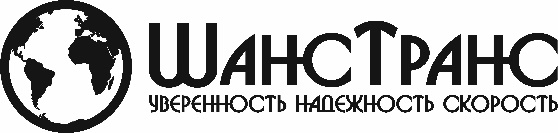                                 Карточка предприятия      Директор                                                                                    Манафов Адиль Абил Оглы    (Должность)                                                                  (Подпись)                                        (Фамилия Имя Отчество)                                                                                                                                     м.п.Полное наименованиеОбщество с ограниченной ответственностью «Шанс Транс»Сокращенное наименованиеООО «Шанс Транс»Юридический адресРФ, 445044, Самарская область, г. Тольятти, ул. Автостроителей дом 16 кв. 168Почтовый адресРФ, 445044, Самарская область, г. Тольятти, ул. Автостроителей дом 16 кв. 168Телефон+7 (929) 710-08-83E-mail:chanse-transe@mail.ruИНН/КПП6321435269/632101001ОГРН1176313070537Расчетный счет40702810054400031471Корреспондентский счет30101810200000000607БИК банка043601607БанкПОВОЛЖСКИЙ БАНК ОАО «СБЕРБАНК РОССИИ» г. СамараКлассификаторы в статистическом регистреОКПО19202858ОКАТО36440363000ОКТМО36740000ОКОГУ4210014ОКФС16ОКОПФ12300ОКВЭД49.20Фамилия Имя Отчество руководителяМанафов Адиль Абил Оглы – Директор на основании Устава